读者邮箱验证操作方式第一次使用校园卡在图书馆办理借书前，读者必须先完成本人邮箱的验证工作，这样读者可以获得图书馆的邮件服务。具体操作如下：打开上海交通大学医学院书目检索系统http://lib-opac.shsmu.edu.cn:7342点击登陆，打开登陆界面后，不同的读者类型按下表要求输入：登录后按照网页显示要求完成邮箱验证：邮箱验证：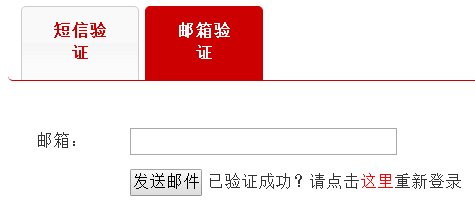 4.验证完成后即可办理借书手续。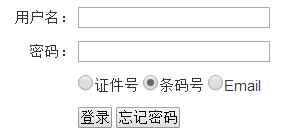 用户名密码单选学生学号身份证后6位条码号职工工号身份证后6位条码号